STUDENT SERVICES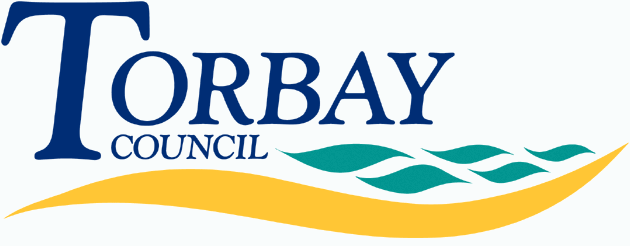 Children starting in reception at primary school in September 2020 (on time applications)Below are the admissions criteria (in descending order of priority) together with the number of places offered under each criterion:Last place offeredBarton Hill AcademyAdmission number: 90Total number of preferences for places95First preferences considered67First preferences offered (percentage offered)67 (100%)Second preferences considered12Second preferences offered (percentage offered)3 (25%)Third preferences considered 16Third preferences offered (percentage offered)1 (6.3%)CriterionNumber of places offeredAny child with an Education, Health and Care Plan that names the school.1Looked after children or children who were previously looked after 0Children who will have a sibling attending the school at the date of application. 34Children who attend Barton Hill nursery for a minimum of half a term at the date of application18Other children for whom an application for the school has been received. 18Children allocated to the school closest to home address with space available where the preferred school(s) cannot be offered.1TOTAL72CriterionDistance from school (if used as tie-break)Children allocated to the school closest to home address with space available where the preferred school(s) cannot be offered.n/aNumber of places still available on National Offer Day18